Ответственное лицо за прием заявленийБелова Ольга Васильевна, методист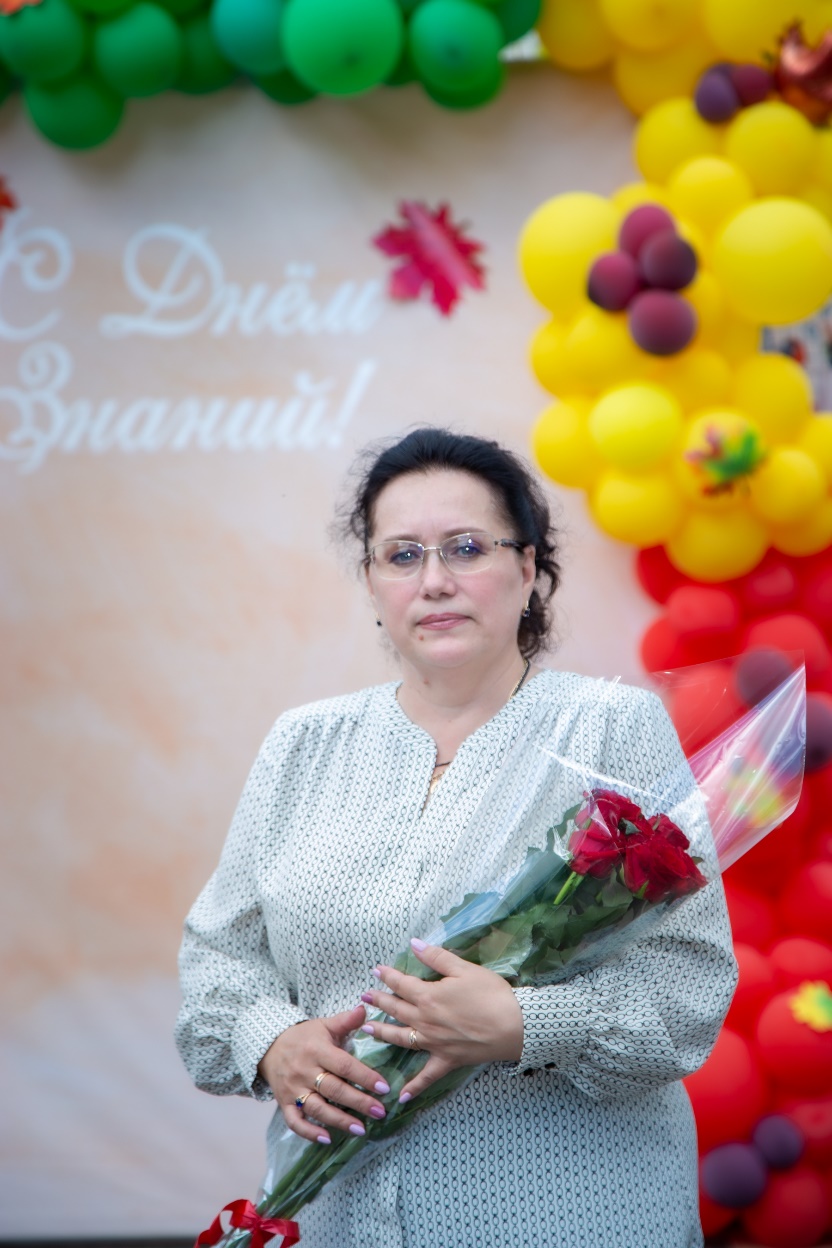 	Часы приема: понедельник-пятница с 8:00-17.00Телефон: 8(49133) 2-00-03Почта: 3_sh@mail.ru